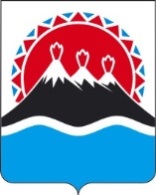 П О С Т А Н О В Л Е Н И ЕПРАВИТЕЛЬСТВА  КАМЧАТСКОГО КРАЯ             г. Петропавловск-КамчатскийПРАВИТЕЛЬСТВО ПОСТАНОВЛЯЕТ:1. Внести в пункт 2 части 2.1 раздела 2 приложения к постановлению Правительства Камчатского края от 12.04.2011 № 137-П «Об утверждении Положения о Министерстве природных ресурсов и экологии Камчатского края» изменения, дополнив следующими подпунктами:« з) выдает разрешения на временные выбросы в атмосферный воздух для стационарных источников на период поэтапного достижения предельно допустимых выбросов и (или) технологических нормативов выбросов;и) осуществляет прием деклараций о воздействии на окружающую среду;к) осуществляет прием отчетности о выбросах вредных (загрязняющих) веществ в атмосферный воздух, за исключением отчетов об организации и о результатах осуществления производственного экологического контроля.».2. Настоящее постановление вступает в силу через 10 дней после дня его официального опубликования.Губернатор Камчатского края          	    В.И. ИлюхинПояснительная запискак проекту постановления Правительства Камчатского края «О внесении изменений в приложение к постановлению Правительства Камчатского края от 12.04.2011 № 137-П «Об утверждении Положения о Министерстве природных ресурсов и экологии Камчатского края»Настоящий проект постановления Правительства разработан в связи с внесением Федеральным законом от 21.07.2014 № 219-ФЗ «О внесении изменений в Федеральный закон «Об охране окружающей среды» и отдельные законодательные акты Российской Федерации» изменений в Федеральный закон от 10.01.2002 № 7-ФЗ «Об охране окружающей среды» (далее -Федеральный закон № 7-ФЗ) и Федеральный закон от 04.05.1999 № 96-ФЗ «Об охране атмосферного воздуха» (далее - Федеральный закон № 96-ФЗ) в целях урегулирования правоотношений по установлению временных выбросов в атмосферный воздух для стационарных источников на период поэтапного достижения предельно допустимых выбросов и (или) технологических нормативов выбросов разрешением, выдаваемым исполнительным органом государственной власти Камчатского края, уполномоченным в сфере отношений, связанных с охраной атмосферного воздуха, в соответствии с частью 6 статьи 23.1 Федерального закона № 7-ФЗ, а также с целью обеспечения приема деклараций и отчетности от юридических лиц и индивидуальных предпринимателей, ведущих свою хозяйственную деятельность на объектах, не подлежащих федеральному государственному экологическому надзору, в соответствии с частями 10, 11 статьи 15 Федерального закона № 96-ФЗ. Проект постановления 16 мая 2019 года размещен на официальном сайте исполнительных органов государственной власти Камчатского края в сети «Интернет» для проведения в срок до 27 мая 2019 года независимой антикоррупционной экспертизы. Проект постановления не подлежит оценке регулирующего воздействия в соответствии с постановлением Правительства Камчатского края от 06.06.2013 № 233-П «Об утверждении Порядка проведения оценки регулирующего воздействия проектов нормативных правовых актов Камчатского края и экспертизы нормативных правовых актов Камчатского края».Принятие проекта постановления Правительства Камчатского края не потребует дополнительного финансирования из краевого бюджета.№О внесении изменений в приложение к постановлению Правительства Камчатского края от 12.04.2011 № 137-П «Об утверждении Положения о Министерстве природных ресурсов и экологии Камчатского края»